ТЕЛЕФОНЫ ЭКСТРЕННОЙ ПОМОЩИОрганизацияКодТелефонВремя работы, примечанияПсихоневрологический диспансер0 21261 60 60круглосуточно, анонимно, бесплатно (дежурят психологи, психотерапевты), г. ВитебскРеспубликанский "Телефон доверия" для наркологических пациентов8 801100 21 21Республиканская "Горячая линия" для пострадавших от домашнего насилия8 801100 8 801ежедневно с 8 00 до 20 00бесплатно со стационарной сети«Горячая линия» для молодёжи  отдела профилактики ВИЧ/СПИД в центре гигиены, эпидемиологии и общественного здоровья021261-60-98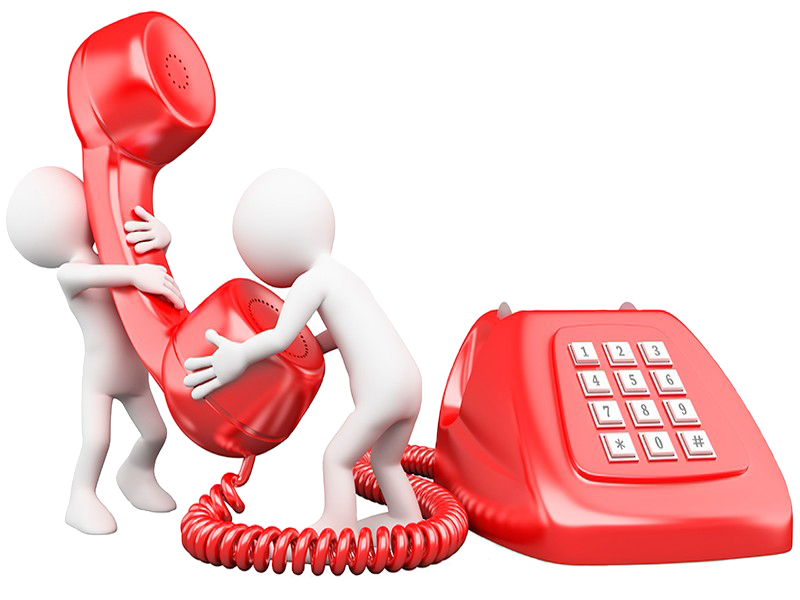 понедельник - пятница10.00 - 12.00; 14.00 - 16.00г. ВитебскИнформационная линия по миграционным вопросам («Ла Страда»)8 801+375113201 5555162 21 8888бесплатный номер со стационарного телефона«горячая линия» для velcom, МТС, Белтелекомтелефон для звонков из-за пределов БеларусиДепартамент по гражданству и миграции МВД Республики Беларусь8 017218 52 64«горячая линия» по безопасному выезду за границу для трудоустройству